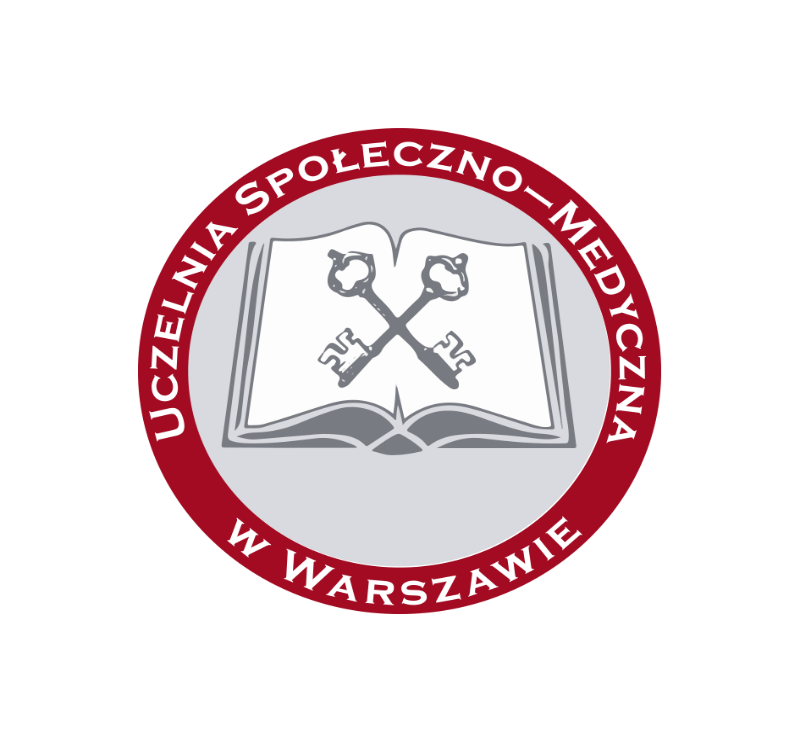 UCZELNIA SPOŁECZNO-MEDYCZNA W WARSZAWIEWydział Nauk Medycznych  i Nauk o Zdrowiu Kierunek: DIETETYKADZIENNIK PRAKTYK ZAWODOWYCHSTUDIA DRUGIEGO STOPNIA........................................................................................................................................................................(imię i nazwisko studenta)...................................................................(nr albumu)Praktyki zawodowe – część pierwsza w semestrze III – 240 godzinczas trwania: 240 godz. (III semestr)miejsce odbywania: producenci żywności „pudełkowej”, piekarnie, masarnie, poradnie dietetyczne, kluby fitness, miejsca żywienia zbiorowego m.in.: areszty i zakłady karne, schroniska młodzieżowe, poprawczaki szpitale, domy opieki, żłobki, przedszkola, szkoły.Cel praktyki: Do ogólnych celów praktyki zalicza się:1. wprowadzenie do praktycznego wykonywania zawodu, do którego przygotowują studia na poszczególnych kierunkach, specjalnościach oraz zakresach studiów podyplomowych;2. wykształcenie umiejętności zastosowania wiedzy teoretycznej zdobytej w toku studiów w praktyce – integracja wiedzy teoretycznej z praktyką;3. poznawanie środowiska zawodowego, radzenie sobie w trudnych sytuacjach oraz rozwiązywanie realnych problemów zawodowych;4. rozwój kompetencji zawodowych studenta w ramach wybranego kierunku, zdobycie i pogłębienie umiejętności praktycznych;5. zdobywanie doświadczenia w samodzielnym i zespołowym wykonywaniu obowiązków zawodowych;6. poznanie organizacji pracy i warunków w różnych zakładach pracy;7. kształtowanie wysokiej kultury zawodowej oraz postaw etycznych właściwych dla danej organizacji pracy odpowiadającej współczesnym tendencjom w gospodarce, administracji i nauce;8. uświadomienie znaczenia twórczej i poszukującej postawy w procesie edukacyjnym oraz wzmocnienie motywacji do pracy zawodowej, poprzez doskonalenie kompetencji zawodowych        i osobistych;9. kształtowanie spostrzegawczości oraz zdolności samodzielnego i krytycznego myślenia i zdolności planowania czasu pracy;10. gromadzenie materiałów i doświadczeń niezbędnych lub wspomagających w pisaniu pracy dyplomowej;11. przyjęcie przez studenta odpowiedzialności za własne kształcenie12. umożliwienie studentowi dokonania oceny rynku pracy, weryfikacji jego predyspozycji do wykonywania zawodu, poznanie oczekiwań pracodawców względem pracowników i nawiązanie kontaktów zawodowych niezbędnych do podjęcia pracy w przyszłości. Termin odbywania praktyki: ....................................................	Miejsce praktyki:.....................................................................................................................................................................(pieczęć jednostki, w której praktyka została zrealizowana)Liczba opuszczonych godzin (usprawiedliwione/nieusprawiedliwione):  ...................................................Zaliczenie/brak zaliczenia: .........................................................................................................................Uwagi dotyczące praktyki zawodowej: ...................................................................................................................................................................................................................................................................................................................................................................................................................................................................................................................................................................................................................................................................................................................................................................................................................................................................................................................................................................................................................................................................................................................................................................................................................................................................................................................................................................................................................................................................................................................................................................................................................................................................................................UWAGA! Warunkiem wystawienia zaliczenia końcowego z praktyki jest uzyskanie zaliczenia na ocenę każdego efektu kształcenia w zakresie wiedzy, umiejętności oraz kompetencji społecznych.Opinia zakładowego opiekuna praktyk:.......................................................................................................................................................................................................................................................................................................................................................................................................................................................................................................................................................................................................................................................................................................................................(podpis zakładowego opiekuna praktyk)Karta przebiegu praktyki w placówceTermin odbywania praktyki: ..........................................................	Miejsce praktyki:...............................................................................................................................................................(pieczęć jednostki, w której praktyka została zrealizowana)Podpis zakładowego opiekuna praktyk: ………………………………………………………………Termin odbywania praktyki: ..........................................................	Miejsce praktyki:...............................................................................................................................................................(pieczęć jednostki, w której praktyka została zrealizowana)Podpis zakładowego opiekuna praktyk: ………………………………………………………………DataPieczęć i podpisZakładowego opiekuna praktyk....................................................................................................................................................(praktyki zatwierdził)Uczelnianego opiekuna praktyk....................................................................................................................................................(praktyki zatwierdził)SymbolOcena efektów uczenia się dla praktyki   ZALICZENIE     NA OCENĘWIEDZAWIEDZAWIEDZAK_W18K_W19Absolwent zna i rozumie zasady i regulaminy obowiązujące w miejscu odbywania praktyk zawodowych.K_W18K_W19Absolwent zna i rozumie zasady BHP i elementy prawa pracy adekwatne do miejsca wykonywania praktyk zawodowych.K_W19Absolwent zna i rozumie powierzone mu miejsce i role w miejscu odbywania praktyk.K_W07Absolwent zna i rozumie zasady funkcjonowania zakładu pracy, w którym obywa praktyki.SymbolOcena efektów uczenia się dla praktyki    ZALICZENIE      NA OCENĘUMIEJĘTNOŚCIUMIEJĘTNOŚCIUMIEJĘTNOŚCIK_U01Absolwent potrafi analizować sytuacje związane z produkcją i dystrybucją żywności na podstawie doświadczeń wynikających z odbytej praktyki zawodowej.K_U02Absolwent potrafi analizować i krytycznie ocenić różne rozwiązania techniczne i technologiczne na podstawie doświadczeń wynikających z odbytej praktyki zawodowej.K_U03Absolwent potrafi przeprowadzić pogłębiony wywiad dietetyczny.K_U04Absolwent potrafi prowadzić dokumentację czynności zawodowych.K_U05Absolwent potrafi posługiwać się wyspecjalizowanym sprzętem i oprogramowaniem wykorzystywanym w miejscu realizacji praktyk.K_U06Absolwent potrafi identyfikować błędy żywieniowe pacjentów/klientów miejsca odbywania praktyk zawodowych.K_U07Absolwent potrafi rozpoznać problemy pacjentów/klientów zakładu pracy, w którym odbywa praktyki.K_U08Absolwent potrafi ocenić efektywność opieki żywieniowej w oparciu o pacjentów/klientów miejsca odbywania praktyk zawodowych.K_U09Absolwent potrafi udzielać porad w zakresie diety, trybu życia, ćwiczeń fizycznych sprzyjających utrzymaniu i poprawie zdrowia klientów/pacjentów miejsca, w którym realizuje praktyki zawodowe.K_U10Absolwent potrafi prowadzić działania profilaktyczne i opracować materiałyedukacyjne dla klientów/pacjentów miejsca realizacji praktyk zawodowych.SymbolOcena efektów uczenia się dla praktyki      ZALICZENIENA OCENĘKOMPETENCJE SPOŁECZNEKOMPETENCJE SPOŁECZNEKOMPETENCJE SPOŁECZNEK_K01Jest gotów do krytycznej analizy swojego przygotowania do podjęcia pracy zawodowej/działalności gospodarczej.K_K02Jest gotów do postawy inspirującej rozwój u osób z którymi pracuje.K_K03Jest gotów do krytycznej analizy własnej wiedzy w zakresie dietetyki i rozumie potrzebę konsultacji z innymi ekspertami/grupami zawodowymi.K_K04Jest gotów do dbałości o prestiż zawodu.K_K05Jest gotów do organizowania pracy zespołu ludzi.K_K06Jest gotów do utworzenia działalności gospodarczej analogicznej jak ta w której odbywa praktyki zawodowe.ZALICZENIE KOŃCOWE Z PRAKTYKI      ZALICZENIE NA OCENĘZALICZENIE KOŃCOWE Z PRAKTYKIDataGodziny pracyLiczba godzinWyszczególnienie zajęćUwagiDataGodziny pracyLiczba godzinWyszczególnienie zajęćUwagi